INFORMACJA PRASOWAManchester, 14 sierpnia 2023 r.Pożegnanie doczesnych szczątków generała Ludwika Kmicica-Skrzyńskiego w Manchesterze22 sierpnia br. o godz. 12:00 w Kościele Miłosierdzia Bożego w Manchesterze odbędzie się Msza Święta i pożegnanie doczesnych szczątków generała Ludwika Kmicica-Skrzyńskiego. Weteran walk 
o wolność i niepodległość Polski po latach emigracji powróci do Polski i spocznie na Cmentarzu Miejskim w Białymstoku.Po uroczystościach w Wielkiej Brytanii trumna z doczesnymi szczątkami generała zostanie przewieziona samolotem wojskowym do Polski, gdzie 26 sierpnia odbędzie się Msza Święta żałobna w Bazylice Mniejszej Wniebowzięcia NMP w Białymstoku. Następnie, w asyście wojskowej, trumna zostanie przewieziona na cmentarz miejski, gdzie nastąpi jej złożenie do grobu oraz odsłonięcie pomnika generała. Zarówno uroczystości w Manchesterze, jak i w Białymstoku odbędą się w asyście honorowej Wojska Polskiego. Pochówek Ludwika Kmicica-Skrzyńskiego w Białymstoku, mieście, w którym przez 10 lat pełnił funkcję dowódcy garnizonu, będzie symbolicznym domknięciem historii jego życia i pracy na rzecz wolnej Ojczyzny. Generał Ludwik Kmicic-Skrzyński (1893 – 1972) – żołnierz Legionów Polskich Józefa Piłsudskiego, był jednym z kawalerzystów słynnej „siódemki Beliny”. Do służby w szeregach Wojska Polskiego został przyjęty w 1918 r. W czasie zamachu majowego w 1926 r. opowiedział się po stronie zbuntowanych wojsk marszałka Józefa Piłsudskiego. W 1929 r. objął dowództwo nad Brygadą Kawalerii „Białystok”, przemianowaną w 1937 r. na Podlaską Brygadę Kawalerii, w 1938 r. został mianowany na stopień generała brygady. Aż jedenastokrotnie był przedstawiany do odznaczenia Krzyżem Walecznych. Udzielał się również społecznie, przed wybuchem wojny był m.in. przewodniczącym Zarządu Okręgu Białostockiego Związku Harcerstwa Polskiego. Po zakończeniu II wojny światowej próbował dostać się do Polskich Sił Zbrojnych na Zachodzie. Po wymuszonej demobilizacji wyjechał do Wielkiej Brytanii 
i zamieszkał w Manchesterze. Pracował tam jako robotnik fizyczny, potem jako przedstawiciel handlowy. Był działaczem organizacji kombatanckich oraz współpracownikiem Instytutu Józefa Piłsudskiego w Londynie. Zmarł 14 lutego 1972 r. w Manchesterze i został pochowany na tamtejszym cmentarzu South End.Przedsięwzięcie, w ramach którego do Polski sprowadzone zostaną między innymi szczątki generała Kmicica-Skrzyńskiego, służy przypomnieniu postaci polskiego życia emigracyjnego, czasów, w których przyszło im działać oraz wyzwań, jakim usiłowali sprostać. To hołd złożony weteranom walk o wolność i niepodległość Polski, którzy podtrzymywali polskie tradycje oraz kulturę w środowisku emigracyjnym.Działanie jest realizowane z inicjatywy rodziny generała i białostockiego oddziału Polskiego Towarzystwa Ziemiańskiego na zlecenie Kancelarii Prezesa Rady Ministrów przez Fundację „Pomoc Polakom na Wschodzie” im. Jana Olszewskiego we współpracy z Instytutem Pamięci Narodowej, Ministerstwem Obrony Narodowej, Konsulatem Generalnym w Manchesterze oraz Miastem Białystok. Pomnik nagrobny weterana walk o wolność i niepodległość Polski został ufundowany przez Instytut Pamięci Narodowej.Projekt jest finansowany ze środków Kancelarii Prezesa Rady Ministrów RP w ramach zadania publicznego dotyczącego pomocy Polonii i Polakom za Granicą 2023.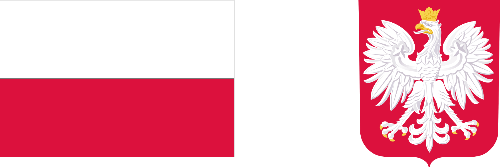 Projekt objęty jest Honorowym Patronatem Prezesa Rady Ministrów Mateusza Morawieckiego.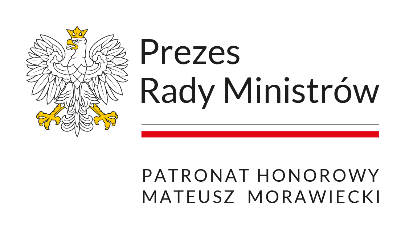 Projekt objęty jest Honorowym Patronatem Pana Ministra Obrony Narodowej Mariusza Błaszczaka.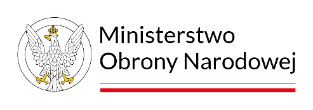 Załączniki do informacji:Zdjęcia generała Ludwika Kmicica-Skrzyńskiego.Projekt pomnika generała na Cmentarzu Miejskim w Białymstoku.